Pre-Season Conditioning CampWe are pleased to announce Lorette Ringette’s first ever pre-season conditioning camp.  This year we were able to heavily subsidize this fantastic skills camp due to a successful 2015 Bottle Drive.  A BIG “THANK YOU” goes out to Rothsay and Centennial Gravel for their generous battery donations and to all of the volunteers that helped make these events FUN and profitable.The camp runs for 4 weeks, September 18th - October 16th in Iles des Chenes.We strongly encourage all players registered for the 2016-2017 season to participate.Cost to register is $15 for LRA registered players, $60 for unregistered participants.-----------------------------------------------------------------------------------------------------------------------------------------------------2016-2017 Lorette Ringette Preseason Conditioning CampDate			Arena		Time		GroupSeptember 18		IDC		5:45pm	1September 18		IDC		7:00pm	2September 24		IDC		1:30pm	U12 GameSeptember 25		IDC		4:30pm	1September 25		IDC		5:45pm	2October 2		IDC		4:15pm	1October 2		IDC		5:30pm	2October 2		IDC		6:45pm	U19October 6		IDC		6:15pm	1October 6		IDC		7:30pm	2October 16		IDC		4:15pm	U10 GameOctober 16		IDC		5:30pm	U14 GameOctober 16		IDC		6:45pm	U19 Game	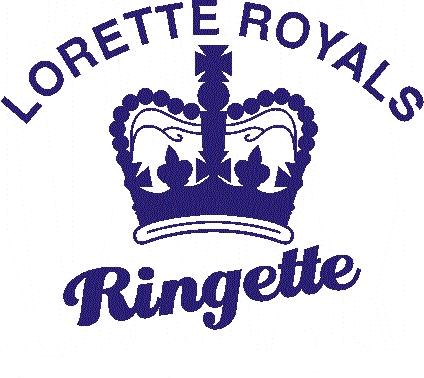 LoretteRingetteAssociationWhat you get2 Certified MB Ringette InstructorsCertified MB Ringette Goalie CoachProfessionally Planned Practices4 Hours on Ice1 Exhibition Game/Age GroupA Chance to Improve Your Skills with Friends Before the Start of the Season Skills To Be PracticedProper Stance and StrideBackwards SkatingExplosive StartsStopping in All DirectionsPower SkatingShootingGoalie SkillsParticipant:______________________________________________________________________________Date of Birth:____________________________________________________________________________2016-17 Age Group (circle one):      U10 (Group 1)      U12 (Group 1 or 2)     U14 (Group 2)      2016-17 Age Group (circle one):      U10 (Group 1)      U12 (Group 1 or 2)     U14 (Group 2)      Goalie? (circle one):                 Yes  /  No  / Thinking About It  (U10 and U12)Goalie? (circle one):                 Yes  /  No  / Thinking About It  (U10 and U12)Parent/Guardian Signature:___________________________________________________________________Parent/Guardian Signature:___________________________________________________________________